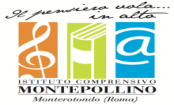 Ministero dell’Istruzione, dell’Università e della Ricerca  Ufficio Scolastico Regionale per il LazioISTITUTO COMPRENSIVO “ L. CAMPANARI”Via Monte Pollino, 39/45 - 00015 Monterotondo (RM)Distretto 32 – Cod. Mec. RMIC88700G – Cod. Fiscale   9719851058406/90085460                 06/9004032               RMIC88700G@istruzione.it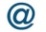 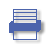 								Alle famiglie degli alunni 								Classi IV-V Scuola Primaria								Classi I-II-III Scuola SecondariaIl giorno 14 Novembre si terranno i “Giochi Matematici d’Autunno” dell’Università Bocconi aperti agli alunni delle classi in indirizzo.La quota di iscrizione è di 4 Euro che deve essere consegnata alle docenti di classe (primaria) e ai coordinatori Secondaria) entro mercoledì 18 Ottobre.La competizione si terrà nei Plessi di appartenenza a partire dalle ore 9.00.I sottoscritti _________________________     ___________________genitori dell’alunno ______________________Classe___________ Plesso______________________,  AUTORIZZANO       	NON AUTORIZZANOIl/la proprio/a figlio/a a partecipare ai Giochi Matematici consegnando la quota di partecipazione di 4 euro.Monterotondo, 11 Ottobre 2017_________________________________________                                         _________________________________						Firma dei genitori	